Конспект индивидуального занятия по РРС и ФП в 7 классеФПСР  Тема:  Пауза. Логическое ударение.Цели: закреплять умение произносить речевой материал с соблюдением пауз в речи; тренировать произносить речевой материал с соблюдением логического ударения;Оборудование: пособие по произношению, карточки;Ход занятия.1. Звуки: Ч-С,СЬ  (Речевой м-л по авт-ии и деф-ии звуков с. 47)    – Прочитай слова и предложения, чётко произноси звуки: Ч-С,СЬ2. Работа над  паузой.    –  Прочитай предложения, соблюдая паузы        В я́сную пого́ду / до́мик на приго́рке бы́ло хорошо́ ви́дно. //    К ве́черу / всё уже́ бы́ло покры́то сне́гом. //    Дере́вья оде́лись в пуши́стые шу́бы. //  Прекра́сен лес зимо́й. //3. Работа над  логическим ударением.     – Прочитай предложение, выделяя слово, на которое падает логическое        ударение. (Кто купил тетрадь и ручку в магазине.?                           Что сделала Лена в магазине?                           Что купила Лена в магазине?                           Где Лена купила тетрадь и ручку?)Лена купила тетрадь и ручку в магазине.РРС Тема: Чистота – залог здоровья. Мой друг.Цель: опознавание и распознавание слухо-зрительно и частично на слух материала по темам; закрепление коммуникативного общения;Оборудование: ЗУА инд. пользования; карточка с заданиями по теме; Ход занятия.1.Орг. момент, установка режима усиления.2. Восприятие вопросов РОХ:  – Какое сейчас время года? – Назови зимние месяцы.  – Какой сейчас месяц?  – Какие праздники были в этом месяце? Назови их.  – Какой месяц наступит после января? – Какой сейчас год? 3. Работа по теме: «Чистота – залог здоровья»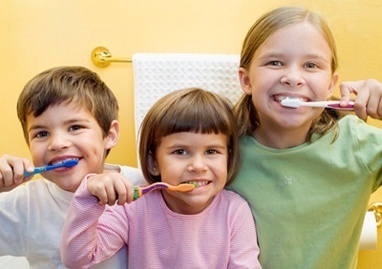     – Над какой темой мы работаем? 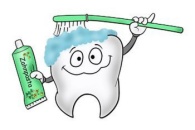 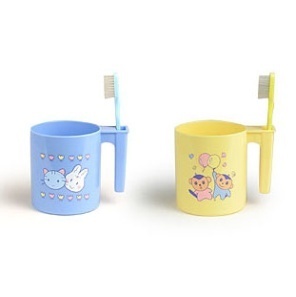 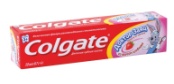     – Какие новые слова ты узнал?       Ответь на вопросы.    – Зачем нужно чистить зубы?     – Чтобы зубы не портились и не болели.    – Сколько раз в день нужно чистить зубы?     – Два раза в день (Утром, после завтрака и вечером перед сном).    – Сколько раз в день ты чистишь зубы? … … . Повтори: Раз в год нужно посещать стоматолога.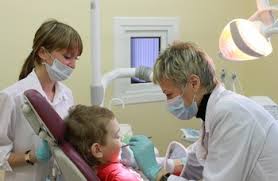 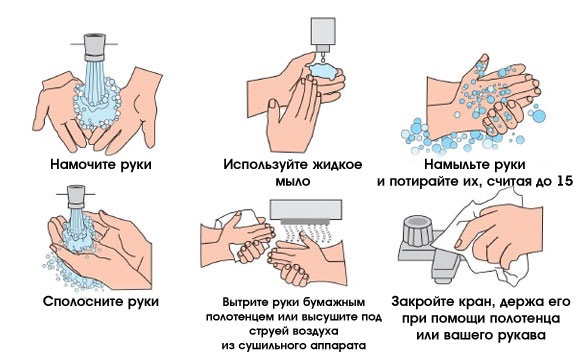                                                                              – Зачем нужно мыть руки?                                                                              – Чтобы они были чистыми.                                                                              – Когда моют руки?                                                                               – Перед едой, после прогулки, …                                                                              – Прочитай, как надо мыть руки.   4. Работа по теме «Мой друг».     – Над какой темой мы работаем? Какие новые слова ты узнал?Ответь на вопросы.    – С кем из класса ты дружишь?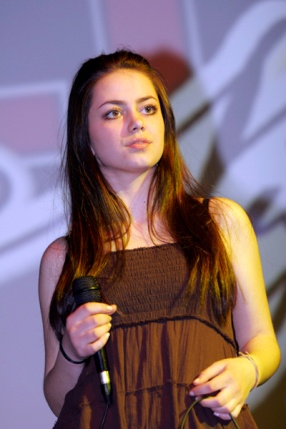     – Я дружу с …   .    – У вас дружный класс?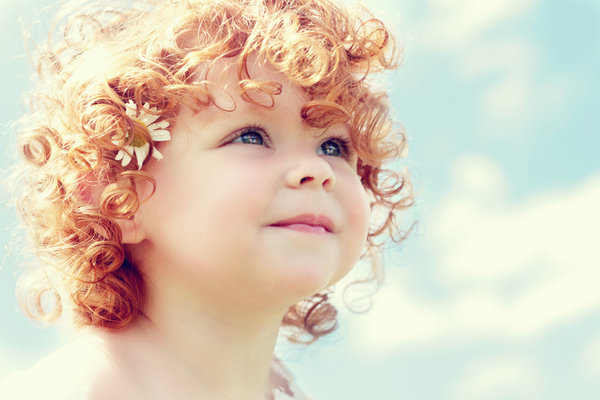     – У нас дружный класс.    – У тебя есть подруга дома?    – Да, у меня есть подруга.    – Опиши свою подругу: (Имя) … ро́ста.                                  (высо́кого, сре́днего, ни́зкого)У него́ (неё) … глаза.                        (си́ние, ка́рие, …)У (имя) … … во́лосы.                       (све́тлые, тёмные, чёрные; прямы́е,                                                              волни́стые, кудря́вые; дли́нные, коро́ткие)Он (она́) … .                                       (весёлый(ая), до́брый(ая), у́мный(ая), …)- Различение слов и фраз слухо-зрительно.5. Итог занятия. Оценка работы ученика.